                     Being a Historian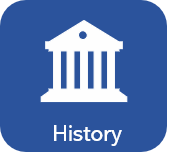 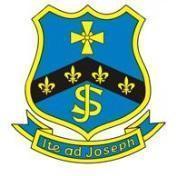 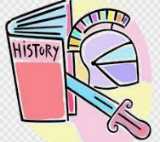                                                          at St. Joseph’s 